Obilježavanje Dana Općine Brinje i proslava blagdana 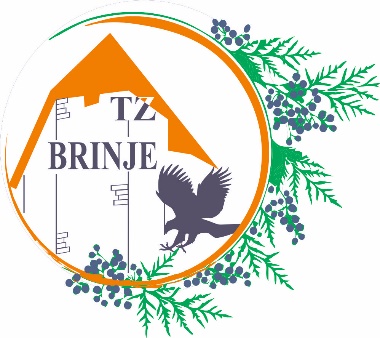                           Velike GospePOTPIS OVLAŠTENE OSOBE PRIJAVITELJA I PEČAT TVRTKE/OBRTA _________________________________________________ PRIJAVNICA ZA OBAVLJANJE  UGOSTITELJSKE DJELATNOSTI PRIJAVNICA ZA OBAVLJANJE  UGOSTITELJSKE DJELATNOSTI OPĆI PODACI PRIJAVITELJA OPĆI PODACI PRIJAVITELJA NAZIV TVRTKE/OBRTA IME I PREZIME ODGOVORNE OSOBE ADRESA TVRTKE/OBRTA OIB  TVRTKE/OBRTA NAZIV BANKE I BROJ POSLOVNOG RAČUNA WEB STRANICE TVRTKE/OBRTA KONTAKT OSOBA TELEFON KONTAKT OSOBE E-MAIL KONTAKT OSOBE 